ХХI сессияРЕШЕНИЕ  28 мая 2021 г.                                                                                                                № 21-7Об изменении персонального состава Комиссии по законности и Комиссии по контролю за работой ЖКХВ соответствии со ст. 25 Устава МО «Алданский район», на основании заявлений Хусаинова Рената Равильевича от 14.04.2021г., Алданский районный совет депутатов РС (Я),РЕШИЛ:1. Вывести Хусаинова Р.Р. из состава комиссии по контролю за работой ЖКХ Алданского районного Совета депутатов РС(Я).2. Включить Хусаинова Р.Р. в состав комиссии по законности Алданского районного Совета депутатов РС(Я).3. Настоящее решение опубликовать и разместить на официальном сайте муниципального образования «Алданский район» в сети Интернет.4. Настоящее решение вступает в силу после его официального опубликования.Председатель Алданского районного Совета депутатов РС (Я)                         Князев Л.Н.Глава МО «Алданский район»						          Поздняков С.Н.АЛДАНСКИЙ  РАЙОННЫЙСОВЕТ ДЕПУТАТОВРЕСПУБЛИКИ САХА (ЯКУТИЯ)IV СОЗЫВА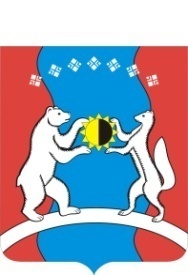     САХА ӨРӨСПҮҮБҮЛҮКЭТЭАЛДАН  ОРОЙУОНУНДЬОКУТААТТАРЫН СЭБИЭТЭ